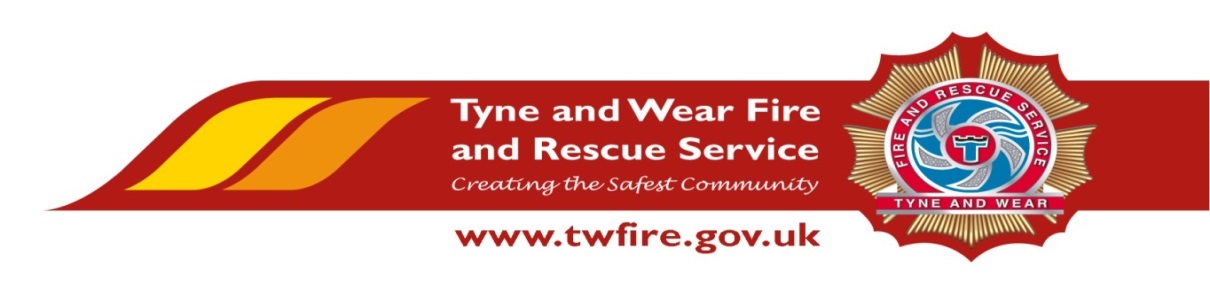 Occupational Health Nurse Advisor£28,203 - £29,854 + BenefitsWe have an exciting opportunity for a dynamic and enthusiastic Occupational Health Nurse Advisor with the confidence and ambition to deliver excellent Occupational Health Services. If you can meet the challenge of working in a fast paced, dynamic organisation during a period of organisational change, we would love to hear from you.
The RoleThis role is essential to enable the Service to achieve and maintain the health and wellbeing of our employees through the promotion and delivery of a proactive health and wellness strategy. Reporting to the Occupational Health Manager, you will work with other members of the team to deliver a quality service to help us achieve our strategic vision.  You will actively assist in providing comprehensive occupational health services to maximise the health and wellbeing of the Service’s employees.Required Skills/Experience:RN qualification Level 1 of the Nursing & Midwifery Council (NMC)Occupational Health Training (Certificate / Diploma / Degree) (desirable)Previous experience of working within an occupational health setting Experience of health surveillance (including Spirometry, Audiometry)Experience of vaccinations and phlebotomyDemonstrate a good understanding of a range of occupational health issuesDemonstrate a proactive approach to healthGood interpersonal, listening and communication skills Good standards of record keepingAbility to work as an autonomously and as part of a teamAbility to prioritise and manage own workloadExcellent IT skills What we can offer youTyne and Wear Fire and Rescue Service Headquarters are based in a purpose build office in Washington, with ample free parking and easy access from the A1 and A19. On site facilities include catering facilities and an onsite gym. The role also benefits from an attractive benefits package, including up to 41 days’ holiday, Local Government Pension Scheme, and access to a range of social and volunteering opportunities.Closing Date:  14 April 2017 12.00 Noon Interviews:       Anticipated to take place week commencing 17 April Please visit https://www.northeastjobs.org.uk to apply for this roleWe positively welcome applications from all individuals within the community particularly those who are from under-represented groups.Working towards equality and diversity for the community we serve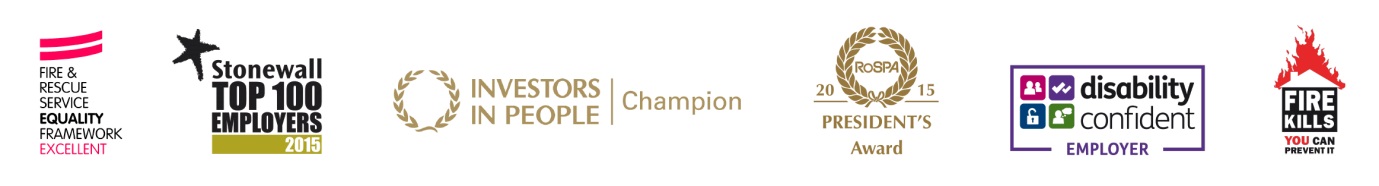 